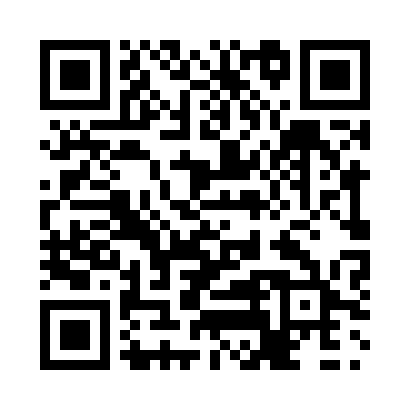 Prayer times for Applegrove, Quebec, CanadaWed 1 May 2024 - Fri 31 May 2024High Latitude Method: Angle Based RulePrayer Calculation Method: Islamic Society of North AmericaAsar Calculation Method: HanafiPrayer times provided by https://www.salahtimes.comDateDayFajrSunriseDhuhrAsrMaghribIsha1Wed4:025:3712:465:467:559:302Thu4:005:3612:465:477:569:323Fri3:585:3412:465:487:589:344Sat3:575:3312:455:497:599:355Sun3:555:3112:455:498:009:376Mon3:535:3012:455:508:019:397Tue3:515:2912:455:518:039:418Wed3:495:2712:455:518:049:439Thu3:475:2612:455:528:059:4410Fri3:455:2512:455:538:069:4611Sat3:435:2312:455:548:079:4812Sun3:425:2212:455:548:099:5013Mon3:405:2112:455:558:109:5114Tue3:385:2012:455:568:119:5315Wed3:365:1912:455:568:129:5516Thu3:355:1812:455:578:139:5717Fri3:335:1712:455:588:149:5818Sat3:315:1612:455:588:1510:0019Sun3:305:1512:455:598:1610:0220Mon3:285:1412:456:008:1810:0321Tue3:275:1312:456:008:1910:0522Wed3:255:1212:456:018:2010:0723Thu3:245:1112:466:018:2110:0824Fri3:225:1012:466:028:2210:1025Sat3:215:0912:466:038:2310:1126Sun3:205:0912:466:038:2410:1327Mon3:185:0812:466:048:2510:1428Tue3:175:0712:466:048:2610:1629Wed3:165:0612:466:058:2710:1730Thu3:155:0612:466:058:2710:1931Fri3:145:0512:476:068:2810:20